	PORADNIA PSYCHOLOGICZNO-PEDAGOGICZNA nr 1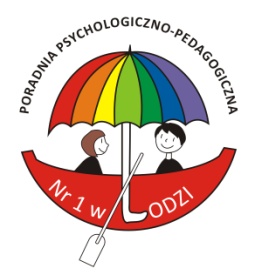 91-335 ŁÓDŹ, UL. HIPOTECZNA 3/5tel. 42 651 36 52, fax 42 651 49 72, www.ppp1lodz.edu. pl , e- mail: kontakt@ppp1.elodz.edu.plUczniów z dysleksją klas V i VI-tych 
zapraszamy na zajęcia terapeutyczno-rozwojowe 
„MM czyli moc i mądrość”Celem zajęć jest: Samopoznanie - odkrywanie swoich mocnych i słabych stronWzmocnienie poczucia wartości i osobistej mocyRozwijanie inteligencji wielorakich wg koncepcji  H. GardneraOdkrywanie przekonań, które ograniczają oraz takich, które dodają skrzydełRozwijanie umiejętności współpracy w grupiePoznanie sposobów efektywnego uczenia sięZajęcia odbywają w czwartki w godz. 16.30- 18.00. Początek cyklu – 8 grudnia 2022 r.ZAPISY: w sekretariacie  Poradni Psychologiczno-Pedagogicznej nr 1 w Łodzi ul. Hipoteczna 3/5 , telefonicznie: tel.42 651 49 72 , 42 651 36 52 lub mailowo: d.gmosinska@ppp1.elodz.edu.plZajęcia poprowadzą: mgr Danuta Gmosińska i mgr Urszula Król O zakwalifikowaniu na zajęcia powiadomimy zainteresowanych rodziców telefonicznie po zamknięciu listy chętnych. Liczba miejsc ograniczona